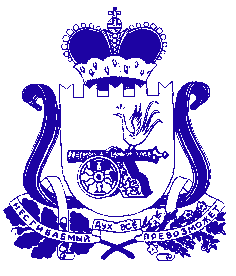 АДМИНИСТРАЦИЯ МУНИЦИПАЛЬНОГО ОБРАЗОВАНИЯ «КРАСНИНСКИЙ РАЙОН»  СМОЛЕНСКОЙ ОБЛАСТИП О С Т А Н О В Л Е Н И Еот 19.12.2017  № 742Об утверждении муниципальной программы «Комплексное развитие транспортнойинфраструктурымуниципального  образования Краснинского  городского поселенияКраснинского района Смоленской областина 2017-2027 годы»     Руководствуясь Федеральным законом от 06 октября 2003 года № 131-ФЗ «Об общих принципах организации местного самоуправления в Российской Федерации»,постановлениемПравительства Российской Федерации от 25  декабря  2015 года №1440 «Об утверждении требований к программам комплексного развития транспортной инфраструктуры поселений, городских округов», в соответствии с постановлением Администрации муниципального образования «Краснинский район» Смоленской области от 16 декабря 2016 года №600  «Об утверждении Порядка принятия решения о разработке муниципальных программ, их формирования и реализации и Порядка проведения оценки эффективности реализации муниципальных программ», Администрация муниципального образования «Краснинский район» Смоленской области  постановляет:            1.Утвердить муниципальную программу «Комплексное развитие транспортной инфраструктуры муниципального  образования Краснинского городского поселения Краснинскогорайона Смоленской области на 2017-2027 годы» согласно приложению1.2.Постановление Администрации муниципального образования «Краснинский район» Смоленской области от 14 сентября 2017 года №498 «Об утверждении муниципальной программы «Комплексное развитие транспортной инфраструктуры муниципального образования Краснинского городского поселения Краснинского района Смоленской области на 2017-2027 годы» считать утратившим силу.3.Настоящее постановление разместить в информационно -телекоммуникационной сети Интернет на официальном сайте Администрации муниципального образования «Краснинский район» Смоленской области.Исполняющий полномочияГлавы муниципального образования«Краснинский район»Смоленской области                                               В.Н. Попков Приложение №1     к постановлению Администрации муниципального образования«Краснинский район»Смоленской области                          от__________№_______ МУНИЦИПАЛЬНАЯ ПРОГРАММА«Комплексное развитие транспортной инфраструктурымуниципального образования Краснинского городского поселенияКраснинского района Смоленской области на 2017-2027годы»ПАСПОРТ ПРОГРАММЫ Общая характеристика социально-экономической сферы реализации муниципальной программы1.1.Характеристика существующего состояния транспортной инфраструктуры муниципального образования Краснинского городского поселения Краснинского района Смоленской, описание проблемы.Муниципальное образование Краснинское городское поселение Краснинского района Смоленской области состоит из 7 населенных пунктов. Административный центр – пгт Красный. Общая площадь поселения . Застройка населенных пунктов в основном представлена частным сектором. Многоквартирных домов  – 221. Общая площадь жилых помещений составляет 111,3 тыс.кв.м. Численность населения имеет тенденцию к сокращению из-за низкой рождаемости и высокой смертности. Численность населения на 01.01.2017 года составляет 4238 человек.Внешние связи муниципального образования Краснинского городского поселения Краснинского района Смоленской области поддерживаются круглогодично автомобильным транспортом.Автомобильные дороги являются важнейшей составной частью транспортной инфраструктуры поселения. К автомобильным дорогам общего пользования местного значения относятся муниципальные дороги, улично-дорожная сеть и объекты дорожной инфраструктуры, расположенные в границах поселения. Недостаточный уровень развития дорожной сети приводит к значительным потерям экономики и населения поселения. В настоящее время внешние связи городского поселения поддерживаются транспортной сетью автомобильных дорог общего пользования местного значения. По территории муниципального образования Краснинского городского поселения Краснинского района Смоленской области проходят следующие автомобильные дороги общего пользования:Транспортная инфраструктура Краснинского городского поселения Краснинского района Смоленской области является составляющей инфраструктуры муниципального образования «Краснинский район» Смоленской области, что обеспечивает конституционные гарантии граждан на свободу передвижения и делает возможным свободное перемещение товаров и услуг.  Наличием и состоянием сети автомобильных дорог определяется территориальная целостность и  единство экономического  пространства. Недооценка проблемы несоответствия состояния дорог  и инфраструктуры местного значения социально-экономическим потребностям общества является  одной из причин экономических трудностей и негативных социальных процессов. Основными структурными элементами транспортной инфраструктуры поселения являются: сеть улиц и дорог. Автомобильные дороги являются важнейшей составной частью транспортной инфраструктуры Краснинского городского поселения Краснинского района Смоленской области. Они связывают территорию поселения с соседними территориями, населенные  пункты  поселения  с  районным центром,  обеспечивают  жизнедеятельность всех населенных пунктов  поселения,  во многом  определяют возможности развития поселения, по ним осуществляются автомобильные  перевозки  грузов  и  пассажиров.От уровня развития сети автомобильных дорог во многом зависит решение задач  достижения устойчивого экономического роста поселения, повышения конкурентоспособности местных производителей и улучшения качества жизни населения. Автомобильные дороги подвержены влиянию природной окружающей среды, хозяйственной  деятельности человека и постоянному воздействию транспортных средств, в результате чего меняется технико-эксплуатационное состояние дорог. Состояние сети дорог определяется  своевременностью, полнотой и качеством выполнения работ по содержанию, ремонту и капитальному ремонту и зависит напрямую от объемов финансирования и стратегии  распределения финансовых ресурсов в условиях их ограниченных объемов. Недофинансирование дорожной отрасли, в условиях постоянного роста интенсивности  движения, изменения  состава движения в сторону увеличения грузоподъемности транспортных средств, приводит к несоблюдению межремонтных сроков, накоплению количества участков  недоремонта. Учитывая вышеизложенное,  в  условиях  ограниченных  финансовых  средств  стоит  задача  их оптимального использования с целью максимально возможного снижения количества проблемных участков автомобильных дорог и сооружений на них.В связи с недостаточностью финансирования расходов на дорожное хозяйство в бюджете  Краснинского городского поселения Краснинского района Смоленской области эксплуатационное состояние значительной части улиц поселения по отдельным параметрам перестало соответствовать требованиям  нормативных документов и технических регламентов. Возросли материальные  затраты на содержание улично-дорожной сети в связи с необходимостью  проведения значительного объема работ по ямочному  ремонту дорожного покрытия улиц. Одной из основных проблем автодорожной сети муниципального образования Краснинского городского поселения Краснинского района Смоленской области поселения является то, что большая часть автомобильных дорог общего пользования местного значения не соответствует требуемому техническому уровню.Основными транспортными артериями в поселении являются главные улицы и основные улицы в жилой застройке, которые обеспечивают связь внутри жилых территорий и в направлениях с интенсивным движением.1.1.Анализ современной обеспеченности объектами транспортной                        инфраструктурыЗа последние 15 лет интенсивность движения автотранспорта увеличилась в 4 раза, количество автотранспорта в личном пользовании возросло в 6 раз, а площадь дорог осталась на прежнем уровне.В связи с ростом количества автотранспорта возросла интенсивность движения по улично-дорожной сети и, соответственно, возрос износ покрытия дорог.Площадь дорожно-уличной сети в населенных пунктах муниципального образования Краснинского городского поселения Краснинского района Смоленской области – 60,3 км, в том числе 15,9 км с асфальтобетонным покрытием. Данные о площади дорожной сети и ее состоянии -протяженность дорог по типам покрытия в муниципальном образовании Краснинского  городского  поселении Краснинского района Смоленской области приведены в Таблице:В результате анализа улично-дорожной сети Краснинского городского поселения Краснинского района Смоленской области выявлены следующие причины, усложняющие работу транспорта:           - неудовлетворительное техническое состояние улиц и дорог;           - значительная протяженность грунтовых дорог;            - отсутствие тротуаров необходимых для упорядочения движения пешеходов.II. Приоритеты региональной политики в сфере реализации муниципальной программы, цели, целевые показатели, описание ожидаемых конечных результатов, сроки и этапы реализации муниципальной программыЦелью муниципальной программы является развитие транспортной инфраструктуры, сбалансированное развитие и скоординированное с иными сферами жизнедеятельности поселения.Основными вариантами для развития дорожно-транспортной сети в поселении являются: проектирование, строительство, реконструкция и капитальный ремонт дорог местного значения городского поселения.Решение задач Программы осуществляется путем предоставления из областного бюджета субсидий местному бюджету на проектирование, строительство, реконструкцию, капитальный ремонт дорог местного значения, что должно обеспечить проведение указанных работ в установленные сроки и поддержание транспортно - эксплуатационного состояния автомобильных дорог в соответствии с действующими нормативными требованиями.Работы по проектированию включают в себя комплекс мероприятий по разработке проектно-сметной и изыскательской документации, предназначенной для определения основных видов, объемов и стоимости работ по строительству, реконструкции, капитальному ремонту и ремонту дороги местного значения.Работы по строительству включают в себя комплекс работ по устройству дорог с асфальтобетонным покрытием.Работы по реконструкции включают в себя комплекс работ по изменению и улучшению параметров дороги местного значения и входящих в нее конструкций и сооружений с повышением технической категории дороги.Работы по капитальному ремонту включают в себя комплекс работ по восстановлению транспортно-эксплуатационных характеристик дорог местного значения, в том числе и по конструктивным элементам дороги без изменения ее технической категории.В соответствии с проектными решениями определен перечень планируемых для размещения объектов местного значения поселения.- реконструкция главных улиц.- реконструкция улиц в жилой застройке второстепенных.В результате реализации муниципальной программы в 2027 году ожидается:- развитие транспортной инфраструктуры;- развитие сети дорог городского поселения;- повышение безопасности дорожного движения;- снижение негативного развития транспорта на окружающую среду и здоровья населения.Список мероприятий на конкретном объекте детализируется после  разработки проектно-сметной документации. Стоимость мероприятий определена ориентировочно, основываясь на стоимости уже проведенных аналогичных мероприятий.Перечень мероприятий по ремонту дорог, мостов по реализации  Программы формируется отделом городского хозяйства Администрации муниципального образования «Краснинский район» Смоленской области по итогам обследования  состояния дорожного покрытия не реже одного раза в год, в начале осеннего или  в  конце весеннего периодов и с учетом решения первостепенных проблемных ситуаций, в том числе от поступивших обращений (жалоб) граждан. Общий объём средств, необходимый на мероприятия по модернизации объектов улично – дорожной сети Краснинского городского поселения Краснинского района Смоленской области на2017 - 2027 годы,составляет 56189,3 тыс.рублей.Из них наибольшая доля требуется на ремонт автомобильных дорог.Действие муниципальной программы рассчитано на 10 лет с 2017 года по 2027год.III. Обобщенная характеристика основных мероприятий муниципальной программыМуниципальной программой предусмотрено основное мероприятие:- «Улучшение транспортно-эксплуатационных качеств улично-дорожной сети», которое включают в себя следующее направление:- расходования «Ремонт, содержание и благоустройство улично-дорожной сети».IV. Обоснование ресурсного обеспечения муниципальной программыИсточниками финансирования Программы являются: - средства дорожного фонда местного бюджета, средства бюджета городского поселения, сродства областного бюджета, которые будут использоваться по одному направлению - на реализацию мероприятий Программы.Объем финансового обеспечения реализации муниципальной программы за счет средств дорожного фонда местного бюджета за весь период его реализации составляет: в 2017 году - 1675,2 тыс.рублей, в 2018 году - 1056,9 тыс.рублей, в 2019 году – 1184,8 тыс. рублей, в 2020 году – 1252,0 тыс. рублей, в 2021 году – 1252,0 тыс. рублей,в 2022 году – 1252,0  тыс. рублей, в 2023 году – 1252,0 тыс. рублей,в 2024 году – 1252,0 тыс. рублей,в 2025 году – 1252,0 тыс. рублей,в 2026 году – 1252,0 тыс. рублей,в 2027 году – 1252,0 тыс. рублей, средств бюджета городского поселения - в 2017 году – 3299,0 тыс.рублей, в 2018 году – 3000,0 тыс.рублей, в 2019 году – 3000,0 тыс. рублей, в 2020 году – 3000,0 тыс. рублей, в 2021 году – 3000,0 тыс. рублей,в 2022 году – 3000,0 тыс. рублей, в 2023 году – 3000,0 тыс. рублей,в 2024 году – 3000,0 тыс. рублей,в 2025 году – 3000,0 тыс. рублей,в 2026 году – 3000,0 тыс. рублей,в 2027 году – 3000,0 тыс. рублей, средств областного бюджета в 2017 году – 8957,4 тыс.рублей, в 2018 году – 0,0 тыс.рублей, в 2019 году – 0,0 тыс. рублей, в 2020 году – 0,0 тыс. рублей, в 2021 году – 0,0 тыс. рублей,в 2022 году – 0,0 тыс. рублей, в 2023 году – 0,0 тыс. рублей,в 2024 году – 0,0 тыс. рублей,в 2025 году – 0,0 тыс. рублей,в 2026 году – 0,0 тыс. рублей,в 2027 году – 0,0 тыс. рублейV. Основные меры правового регулирования в сфере реализации муниципальной программы.В целях эффективного осуществления мероприятий программы в ходе её реализации, сучѐтом ежегодного формирования бюджета на очередной финансовый год и плановый период, ответственный исполнитель муниципальной программы планирует разрабатывать нормативные правовые акты Администрации муниципального образования «Краснинский район» Смоленской области в сфере развития транспортной системы. Разработка и утверждение дополнительных нормативных правовых актов будет обусловлена: изменениями федерального законодательства; изменениями регионального законодательства; принятыми управленческими решениями. Сведения об основных мерах правового регулирования в сфере реализации программы представлены в приложении № 2. VI. Применение мер государственного регулирования в сфере реализации муниципальной программы            Программа комплексного развития транспортной инфраструктуры Краснинского городского поселения Краснинского района Смоленской области на 2017 - 2027 годы (далее по тексту Программа) подготовлена на основании: - Градостроительного кодекса РФ от 29 декабря 2004 года №190 – ФЗ;  - Федерального закона от 29 декабря 2014 года №456 – ФЗ «О внесении изменений в Градостроительный кодекс РФ и отдельные законные акты РФ»; - Федерального закона от 06 октября 2003 года № 131-ФЗ «Об общих  принципах организации местного самоуправления в Российской Федерации»; - Федерального закона от 08 ноября 2007 года № 257-ФЗ «Об автомобильных дорогах и о дорожной деятельности в Российской Федерации и о внесении изменений в отдельные законодательные акты Российской Федерации»; - Федерального закона от 09 февраля 2007 года № 16-ФЗ «О транспортной безопасности»; - поручения Президента Российской Федерации от 17 марта 2011 года Пр-701; - постановление Правительства Российской Федерации от 25 декабря 2015  года Пр-№1440 «Об утверждении требований к программам комплексного развития транспортной инфраструктуры поселений, городских округов»; - Приказа министерства транспорта Российской Федерации от 16.11.2012 года № 402 «Об утверждении Классификации работ по капитальному ремонту, ремонту и содержанию автомобильных дорог». Приложение №2                                                                                                                                        к муниципальной программе «Комплексное развитие транспортной инфраструктурымуниципального образования Краснинского городского поселенияКраснинского района Смоленской области на 2017-2027 годы»Сведения об основных мерах правового регулирования в сфере реализации муниципальной программы«Комплексное развитие транспортной инфраструктуры муниципального образования Краснинского городского поселения Краснинского района Смоленской области на 2017-2027 годы»Приложение №3                                                                                                                                        к муниципальной программе «Комплексное развитие транспортной инфраструктурымуниципального образования Краснинского городского поселенияКраснинского района Смоленской области на 2017-2027 годы»Сведения об основных мерах правового регулированияв сфере реализации муниципальной программыАдминистратор муниципальной программыОтдел городского хозяйства Администрации муниципального образования «Краснинский район» Смоленской области Ответственные исполнители муниципальной программыОтдел городского хозяйства Администрации муниципального образования «Краснинский район» Смоленской областиИсполнители основных мероприятий муниципальной программы Отдел городского хозяйства Администрации муниципального образования «Краснинский район» Смоленской областиЦель муниципальной программы Развитие транспортной инфраструктуры, сбалансированное развитие и скоординированное с иными сферами жизнедеятельности поселения  Целевые показатели реализации муниципальной программы Технико- экономические, финансовые и социально-экономические показатели развития транспортной инфраструктуры, включая показатели безопасности, качество эффективности и эффективности транспортного обслуживания населения и субъектов экономической деятельности.Сроки реализации муниципальной программы2017-2027 годыОбъемы ассигнований муниципальной программы Финансовое обеспечение мероприятий Программы осуществляется за счет средств бюджета поселения в рамках муниципальных программ.и субсидий из средств областного бюджета.Для выполнения мероприятий Программы необходимо 56189,3 тыс. рублей;в 2017 году – 13931,6 тыс. рублейв том числе:средства дорожного фонда местного бюджета – 1675,2 тыс. рублей;средства бюджета городского поселения -3299,0тыс. руб.;средства областного бюджета - 8957,4 тыс. руб.в 2018 году средства дорожного фонда местного бюджета –1056,9 тыс. руб.;средства бюджета городского поселения – 3000,0 тыс. рублей;средства областного бюджета – 0,0 тыс. руб.в 2019 году средства дорожного фонда местного бюджета –1184,8 тыс. руб.;средства бюджета городского поселения – 3000,0 тыс. рублей;средства областного бюджета – 0,0 тыс. руб.в 2020 годусредства дорожного фонда местного бюджета –1252,0 тыс. руб.;средства бюджета городского поселения – 3000,0 тыс. рублей;средства областного бюджета – 0,0 тыс. руб.в 2021 годусредства дорожного фонда местного бюджета –1252,0 тыс. руб.;средства бюджета городского поселения – 3000,0 тыс. рублей;средства областного бюджета – 0,0 тыс. руб.в 2022 годусредства дорожного фонда местного бюджета –1252,0 тыс. руб.;средства бюджета городского поселения – 3000,0 тыс. рублей;средства областного бюджета – 0,0 тыс. руб.в 2023 годусредства дорожного фонда местного бюджета –1252,0 тыс. руб.;средства бюджета городского поселения – 3000,0 тыс. рублей;средства областного бюджета – 0,0 тыс. руб.в 2024 годусредства дорожного фонда местного бюджета –1252,0 тыс. руб.;средства бюджета городского поселения – 3000,0 тыс. рублей;средства областного бюджета – 0,0 тыс. руб.в 2025 годусредства дорожного фонда местного бюджета –1252,0 тыс. руб.;средства бюджета городского поселения – 3000,0 тыс. рублей;средства областного бюджета – 0,0 тыс. руб.в 2026 годусредства дорожного фонда местного бюджета –1252,0 тыс. руб.;средства бюджета городского поселения – 3000,0 тыс. рублей;средства областного бюджета – 0,0 тыс. руб.в 2027 годусредства дорожного фонда местного бюджета –1252,0 тыс. руб.;средства бюджета городского поселения – 3000,0 тыс. рублей;средства областного бюджета – 0,0 тыс. руб.Финансирование из бюджета муниципального образования ежегодно уточняется при формировании бюджета на очередной финансовый год. Показатели финансирования подлежат уточнению с учетом разработанной проектно-сметной документации и фактического выделения средств из бюджетов всех уровней.Ожидаемые результаты реализации ПрограммыВ результате реализации Программы к 2027 году предполагается:1.Развитие транспортной инфраструктуры;2.Развитие сети дорог поселения;3.Снижение негативного воздействия транспорта  на окружающую среду и здоровья населения;4.Повышение безопасности дорожного движения.№ п/пНаименование автомобильной дороги (улица, переулок)пгт Красный1улица Карла Маркса2улица Советская 3улица Пролетарская4улица Свердлова5переулок Набережный6улица Больничный городок 7улица Гоголя8улица Кирова9улица Гагарина10улица Ленина11улица Мелиораторов12улица Калинина13улица Гвардейская14улица Глинки15переулок Белорусский16переулок Багратиона17улица Неверовского18переулок Мичурина19улица Багратиона20улица Малихова21переулок 8-е Марта 22переулок Кутузова23переулок Калинина24улица Набережная 25переулок Мира26улица Куйбышева27переулок Советский 28переулок Строителей29переулок Суворова30переулок Первомайский31улица Пушкина32улица Чкалова33улица Суворова34переулок Глинки35улица Лесная36переулок Механизаторов37улица Солнечная38улица Кутузова39улица Спасская40улица Восточная41переулок Ленина42улица Льнозаводская43улица Ломоносова44улица Молодежная45улица Полевая46переулок Молодежный47переулок Карла Маркса48улица Социалистическая49переулок Социалистический 50улица Коминтерна 51улица Рыленкова52улица Интернациональная 53переулок Интернациональный 54улица Чапаева 55переулок Чкалова56переулок Чапаева 57улица Энгельса 58улица Смоленская 59улица Пионерская 60переулок Гоголя61переулок Краснинский62переулок Озерный  63переулок Заречный64переулок Октябрьский 65переулок Зеленый66улица Лермонтова 67улица Красногвардейская68улица Пржевальского 69переулок Лесной 70переулок Тупиковый 71улица Черняховского72переулок Гвардейский 73улица Некрасова 74улица Белорусская 75переулок Лермонтова 76переулок Раевского 77переулок Новыйдеревня Храпово78улица  Дачная79переулок Дачный80улица Сиреневая81переулок Сиреневыйдеревня Кутьково82Соловьиная83улица Болдинская84улица Озерная85переулок Герасимовскийдеревня Буяново86улица Виноградная87улица Цветочнаядеревня Большая   Добрая88улица Западная89переулок Западный90улица Садовая91улица Заречнаядеревня Сорокино92улица Светлая93улица Речнаядеревня Залужечье94улица Кленовая№ п/пНаименование улицПротяженность, км. А/б покрытиеГрунтГравийноепгт Красный1улица Карла Маркса1,451,27-0,182улица Советская 2,352,35--3улица Пролетарская1,21,2--4улица Свердлова0,850,390,46-5переулок Набережный0,15-0,15-6улица Больничный городок 0,15-0,15-7улица Гоголя0,76--0,768улица Кирова0,750,570,18-9улица Гагарина0,50-0,50-10улица Ленина1,81,8--11улица Мелиораторов0,900,90--12улица Калинина1,2--1,213улица Гвардейская0,45-0,45-14улица Глинки2,452,45--15переулок Белорусский0,35-0,35-16переулок Багратиона0,30-0,30-17улица Неверовского0,500,50--18переулок Мичурина0,10-0,10-19улица Багратиона0,70-0,70-20улица Малихова0,25-0,25-21переулок 8-е Марта 0,07-0,07-22переулок Кутузова0,45-0,45-23переулок Калинина0,25-0,25-24улица Набережная 1,2-1,2-25переулок Мира0,2-0,2-26улица Куйбышева1,15-1,15-27переулок Советский 0,15-0,15-28переулок Строителей0,350,35--29переулок Суворова0,350,35--30переулок Первомайский0,6-0,6-31улица Пушкина0,40-0,40-32улица Чкалова0,50-0,50-33улица Суворова0,650,65--34переулок Глинки0,45-0,45-35улица Лесная1,2-1,2-36переулок Механизаторов0,450,45--37улица Солнечная0,55-0,55-38улица Кутузова2,20,7-1,539улица Спасская0,6-0,6-40улица Восточная0,55-0,55-41переулок Ленина0,60-0,60-42улица Льнозаводская0,250,090,16-43улица Ломоносова0,20-0,20-44улица Молодежная0,45-0,45-45улица Полевая0,5-0,5-46переулок Молодежный0,25-0,25-47переулок Карла Маркса0,30-0,30-48улица Социалистическая0,70,60,1-49переулок Социалистический 0,45-0,45-50улица Коминтерна 0,650,65--51улица Рыленкова0,40--0,4052улица Интернациональная 0,700,630,07-53переулок Интернациональный 0,35-0,35-54улица Чапаева 0,25-0,25-55переулок Чкалова0,40-0,40-56переулок Чапаева 0,40-0,40-57улица Энгельса 0,25-0,25-58улица Смоленская 0,45-0,45-59улица Пионерская 0,55-0,55-60переулок Гоголя0,50-0,50-61переулок Краснинский0,20-0,20-62переулок Озерный  0,60-0,60-63переулок Заречный0,20-0,20-64переулок Октябрьский 0,35-0,35-65переулок Зеленый0,25-0,25-66улица Лермонтова 0,45-0,45-67улица Красногвардейская0,25-0,25-68улица Пржевальского 0,30-0,30-69переулок Лесной 0,30-0,30-70переулок Тупиковый 0,15-0,15-71улица Черняховского0,17-0,17-72переулок Гвардейский 0,02-0,02-73улица Некрасова 0,55-0,55-74улица Белорусская 0,45-0,45-75переулок Лермонтова 0,25-0,25-76переулок Раевского 0,80-0,80-77переулок Новый0,80-0,80-деревня Храпово78улица Дачная2,5-2,5-79переулок Дачный0,4-0,4-80улица Сиреневая1,1-1,1-81переулок Сиреневый0,5-0,5-деревня Кутьково82улица Соловьиная1,5-1,5-83улица Болдинская0,4-0,4-84улица Озерная1,6-1,6-85переулок Герасимовский0,4-0,4-деревня Буяново86улица Виноградная1,0-1,0-87улица Цветочная0,8-0,8-деревня Большая Добрая88улица Западная1,3-1,3-89переулок Западный0,4-0,4-90улица Садовая1,2-1,2-91улица Заречная0,9-0,9-деревня Сорокино92улица Светлая0,1-0,1-93улица Речная0,3-0,3-деревня Залужечье94улица Кленовая 1,9-1,9-№ п/пВид правового актаОсновные положения правового актаОтветственный исполнительОжидаемые сроки принятия правового акта 1.Постановление Администрации муниципального образования «Краснинский район» Смоленской области Изменения в муниципальную программу «Комплексное развитие транспортной инфраструктуры муниципального образования Краснинского городского поселения Краснинского района Смоленской области на 2017-2027 годы», касающиеся внесения дополнений уточнений мероприятий и объемов финансированияотдел городского хозяйства Администрации муниципального образования «Краснинский район» Смоленской областиЕжегодно№п/п  Вид нормативного правового документа    Основные положения  нормативного правового документа  Ответственный исполнитель,   исполнительОжидаемые сроки принятия   нормативного правовогодокумента  Федеральный закон от 10 декабря 1995 года № 196-ФЗ «О безопасности дорожного движения»регулирует правоотношения в сфере дорожной деятельностипо мере необходимости, в связи с изменением федерального законодательстваРешение Совета депутатов              Краснинского городского поселения Краснинского района Смоленской области «О бюджете Краснинского городского поселения Краснинского района Смоленской области на 2018 год и плановый период 2019 и 2020 годов»утверждает объемы средств на реализацию муниципальной программыОтдел городского хозяйства Администрации муниципального образования «Краснинский район» Смоленской области